RP MK Teknik KalibrasiCatatan :   Capaian Pembelajaran Lulusan PRODI (CPL-PRODI) adalah kemampuan yang dimiliki oleh setiap lulusan PRODI yang merupakan internalisasi dari sikap, penguasaan pengetahuan dan ketrampilan sesuai dengan jenjang prodinya yang diperoleh melalui proses pembelajaran.CPL yang dibebankan pada mata kuliah adalah beberapa capaian pembelajaran lulusan program studi (CPL-PRODI) yang digunakan untuk pembentukan/pengembangan sebuah mata kuliah yang terdiri dari aspek sikap, ketrampulan umum, ketrampilan khusus dan pengetahuan.CP Mata kuliah (CPMK) adalah kemampuan yang dijabarkan secara spesifik dari CPL yang dibebankan pada mata kuliah, dan bersifat spesifik terhadap bahan kajian atau materi pembelajaran mata kuliah tersebut.Sub-CP Mata kuliah (Sub-CPMK) adalah kemampuan yang dijabarkan secara spesifik dari CPMK yang dapat diukur atau diamati dan merupakan kemampuan akhir yang direncanakan pada tiap tahap pembelajaran, dan bersifat spesifik terhadap materi pembelajaran mata kuliah tersebut.Indikator penilaian kemampuan dalam proses maupun hasil belajar mahasiswa adalah pernyataan spesifik dan terukur yang mengidentifikasi kemampuan atau kinerja hasil belajar mahasiswa yang disertai bukti-bukti.Kriteria Penilaian adalah patokan yang digunakan sebagai ukuran atau tolok ukur ketercapaian pembelajaran dalam penilaian berdasarkan indikator-indikator yang telah ditetapkan. Kreteria penilaian merupakan pedoman bagi penilai agar penilaian konsisten dan tidak bias. Kreteria dapat berupa kuantitatif ataupun kualitatif.Bentuk penilaian: tes dan non-tes.Bentuk pembelajaran: Kuliah, Responsi, Tutorial, Seminar atau yang setara, Praktikum, Praktik Studio, Praktik Bengkel, Praktik Lapangan, Penelitian, Pengabdian Kepada Masyarakat dan/atau bentuk pembelajaran lain yang setara.Metode Pembelajaran: Small Group Discussion, Role-Play & Simulation, Discovery Learning, Self-Directed Learning, Cooperative Learning, Collaborative Learning, Contextual Learning, Project Based Learning, dan metode lainnya yg setara.Materi Pembelajaran adalah rincian atau uraian dari bahan kajian yg dapat disajikan dalam bentuk beberapa pokok dan sub-pokok bahasan.Bobot penilaian adalah prosentasi penilaian terhadap setiap pencapaian sub-CPMK yang besarnya proposional dengan tingkat kesulitan pencapaian sub-CPMK tsb., dan totalnya 100%.TM=Tatap Muka, PT=Penugasan terstruktur, BM=Belajar mandiri.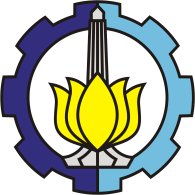 INSTITUT TEKNOLOGI SEPULUH NOPEMBERFAKULTAS VOKASIDEPARTEMEN TEKNIK INSTRUMENTASINAMA PRODI: SARJANA TERAPAN TEKNOLOGI REKAYASA INSTRUMENTASIINSTITUT TEKNOLOGI SEPULUH NOPEMBERFAKULTAS VOKASIDEPARTEMEN TEKNIK INSTRUMENTASINAMA PRODI: SARJANA TERAPAN TEKNOLOGI REKAYASA INSTRUMENTASIINSTITUT TEKNOLOGI SEPULUH NOPEMBERFAKULTAS VOKASIDEPARTEMEN TEKNIK INSTRUMENTASINAMA PRODI: SARJANA TERAPAN TEKNOLOGI REKAYASA INSTRUMENTASIINSTITUT TEKNOLOGI SEPULUH NOPEMBERFAKULTAS VOKASIDEPARTEMEN TEKNIK INSTRUMENTASINAMA PRODI: SARJANA TERAPAN TEKNOLOGI REKAYASA INSTRUMENTASIINSTITUT TEKNOLOGI SEPULUH NOPEMBERFAKULTAS VOKASIDEPARTEMEN TEKNIK INSTRUMENTASINAMA PRODI: SARJANA TERAPAN TEKNOLOGI REKAYASA INSTRUMENTASIINSTITUT TEKNOLOGI SEPULUH NOPEMBERFAKULTAS VOKASIDEPARTEMEN TEKNIK INSTRUMENTASINAMA PRODI: SARJANA TERAPAN TEKNOLOGI REKAYASA INSTRUMENTASIINSTITUT TEKNOLOGI SEPULUH NOPEMBERFAKULTAS VOKASIDEPARTEMEN TEKNIK INSTRUMENTASINAMA PRODI: SARJANA TERAPAN TEKNOLOGI REKAYASA INSTRUMENTASIINSTITUT TEKNOLOGI SEPULUH NOPEMBERFAKULTAS VOKASIDEPARTEMEN TEKNIK INSTRUMENTASINAMA PRODI: SARJANA TERAPAN TEKNOLOGI REKAYASA INSTRUMENTASIINSTITUT TEKNOLOGI SEPULUH NOPEMBERFAKULTAS VOKASIDEPARTEMEN TEKNIK INSTRUMENTASINAMA PRODI: SARJANA TERAPAN TEKNOLOGI REKAYASA INSTRUMENTASIINSTITUT TEKNOLOGI SEPULUH NOPEMBERFAKULTAS VOKASIDEPARTEMEN TEKNIK INSTRUMENTASINAMA PRODI: SARJANA TERAPAN TEKNOLOGI REKAYASA INSTRUMENTASIINSTITUT TEKNOLOGI SEPULUH NOPEMBERFAKULTAS VOKASIDEPARTEMEN TEKNIK INSTRUMENTASINAMA PRODI: SARJANA TERAPAN TEKNOLOGI REKAYASA INSTRUMENTASIINSTITUT TEKNOLOGI SEPULUH NOPEMBERFAKULTAS VOKASIDEPARTEMEN TEKNIK INSTRUMENTASINAMA PRODI: SARJANA TERAPAN TEKNOLOGI REKAYASA INSTRUMENTASIINSTITUT TEKNOLOGI SEPULUH NOPEMBERFAKULTAS VOKASIDEPARTEMEN TEKNIK INSTRUMENTASINAMA PRODI: SARJANA TERAPAN TEKNOLOGI REKAYASA INSTRUMENTASIINSTITUT TEKNOLOGI SEPULUH NOPEMBERFAKULTAS VOKASIDEPARTEMEN TEKNIK INSTRUMENTASINAMA PRODI: SARJANA TERAPAN TEKNOLOGI REKAYASA INSTRUMENTASIMATA KULIAHMATA KULIAHMATA KULIAHMATA KULIAHKODEKODEKODERumpun MKRumpun MKRumpun MKRumpun MKBOBOT (sks)BOBOT (sks)SEMESTERSEMESTERTgl PenyusunanTeknik KalibrasiTeknik KalibrasiTeknik KalibrasiTeknik KalibrasiVI190205VI190205VI190205Instrumentasi PengukuranInstrumentasi PengukuranInstrumentasi PengukuranInstrumentasi Pengukuran33IIII26 Maret 2020OTORISASIOTORISASIOTORISASIOTORISASIPengembang RPPengembang RPPengembang RPPengembang RPPengembang RPKoordinator RMKKoordinator RMKKoordinator RMKKoordinator RMKKa PRODIKa PRODIKa PRODIOTORISASIOTORISASIOTORISASIOTORISASITtd DARI KOORDINATOR Ttd DARI KOORDINATOR Ttd DARI KOORDINATOR Ttd DARI KOORDINATOR Ttd DARI KOORDINATOR Ttd dari RMK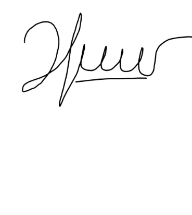 (Herry Sufyan Hadi, S.T., M.T.), S.TTtd dari RMK(Herry Sufyan Hadi, S.T., M.T.), S.TTtd dari RMK(Herry Sufyan Hadi, S.T., M.T.), S.TTtd dari RMK(Herry Sufyan Hadi, S.T., M.T.), S.TTTd dari KaprodiTTd dari KaprodiTTd dari KaprodiCapaian Pembelajaran (CP)Capaian Pembelajaran (CP)CPL-PRODI         CPL-PRODI         Capaian Pembelajaran (CP)Capaian Pembelajaran (CP)Menguasai konsep matematika, ilmu pengetahuan dasar dan keteknikan (P1)Menguasai isu terkini dari perkembangan teknologi instrumentasi dunia industri (P3)Menguasai konsep sistem instrumentasi, teknik instrumentasi serta penerapannya di bidang industri (P4)Mencatat hasil pengukuran atas besaran besaran fisis dalam eksperimen dan system (KK1)Menganalisis dan menginterpretasikan data hasil pengukuran berbagai jenis objek pengukuran (KK2)Menentukan sensor, sistem, komponen atau proses instrumentasi (pengukuran dan atau kontrol) yang sesuai dengan kebutuhan (secara objektif), dengan pertimbangan realis meliputi ekonomi, lingkungan, etika, kesehatan dan keselamatan, proses produksi dan keberlanjutan. (KK3)Menguasai konsep matematika, ilmu pengetahuan dasar dan keteknikan (P1)Menguasai isu terkini dari perkembangan teknologi instrumentasi dunia industri (P3)Menguasai konsep sistem instrumentasi, teknik instrumentasi serta penerapannya di bidang industri (P4)Mencatat hasil pengukuran atas besaran besaran fisis dalam eksperimen dan system (KK1)Menganalisis dan menginterpretasikan data hasil pengukuran berbagai jenis objek pengukuran (KK2)Menentukan sensor, sistem, komponen atau proses instrumentasi (pengukuran dan atau kontrol) yang sesuai dengan kebutuhan (secara objektif), dengan pertimbangan realis meliputi ekonomi, lingkungan, etika, kesehatan dan keselamatan, proses produksi dan keberlanjutan. (KK3)Menguasai konsep matematika, ilmu pengetahuan dasar dan keteknikan (P1)Menguasai isu terkini dari perkembangan teknologi instrumentasi dunia industri (P3)Menguasai konsep sistem instrumentasi, teknik instrumentasi serta penerapannya di bidang industri (P4)Mencatat hasil pengukuran atas besaran besaran fisis dalam eksperimen dan system (KK1)Menganalisis dan menginterpretasikan data hasil pengukuran berbagai jenis objek pengukuran (KK2)Menentukan sensor, sistem, komponen atau proses instrumentasi (pengukuran dan atau kontrol) yang sesuai dengan kebutuhan (secara objektif), dengan pertimbangan realis meliputi ekonomi, lingkungan, etika, kesehatan dan keselamatan, proses produksi dan keberlanjutan. (KK3)Menguasai konsep matematika, ilmu pengetahuan dasar dan keteknikan (P1)Menguasai isu terkini dari perkembangan teknologi instrumentasi dunia industri (P3)Menguasai konsep sistem instrumentasi, teknik instrumentasi serta penerapannya di bidang industri (P4)Mencatat hasil pengukuran atas besaran besaran fisis dalam eksperimen dan system (KK1)Menganalisis dan menginterpretasikan data hasil pengukuran berbagai jenis objek pengukuran (KK2)Menentukan sensor, sistem, komponen atau proses instrumentasi (pengukuran dan atau kontrol) yang sesuai dengan kebutuhan (secara objektif), dengan pertimbangan realis meliputi ekonomi, lingkungan, etika, kesehatan dan keselamatan, proses produksi dan keberlanjutan. (KK3)Menguasai konsep matematika, ilmu pengetahuan dasar dan keteknikan (P1)Menguasai isu terkini dari perkembangan teknologi instrumentasi dunia industri (P3)Menguasai konsep sistem instrumentasi, teknik instrumentasi serta penerapannya di bidang industri (P4)Mencatat hasil pengukuran atas besaran besaran fisis dalam eksperimen dan system (KK1)Menganalisis dan menginterpretasikan data hasil pengukuran berbagai jenis objek pengukuran (KK2)Menentukan sensor, sistem, komponen atau proses instrumentasi (pengukuran dan atau kontrol) yang sesuai dengan kebutuhan (secara objektif), dengan pertimbangan realis meliputi ekonomi, lingkungan, etika, kesehatan dan keselamatan, proses produksi dan keberlanjutan. (KK3)Menguasai konsep matematika, ilmu pengetahuan dasar dan keteknikan (P1)Menguasai isu terkini dari perkembangan teknologi instrumentasi dunia industri (P3)Menguasai konsep sistem instrumentasi, teknik instrumentasi serta penerapannya di bidang industri (P4)Mencatat hasil pengukuran atas besaran besaran fisis dalam eksperimen dan system (KK1)Menganalisis dan menginterpretasikan data hasil pengukuran berbagai jenis objek pengukuran (KK2)Menentukan sensor, sistem, komponen atau proses instrumentasi (pengukuran dan atau kontrol) yang sesuai dengan kebutuhan (secara objektif), dengan pertimbangan realis meliputi ekonomi, lingkungan, etika, kesehatan dan keselamatan, proses produksi dan keberlanjutan. (KK3)Menguasai konsep matematika, ilmu pengetahuan dasar dan keteknikan (P1)Menguasai isu terkini dari perkembangan teknologi instrumentasi dunia industri (P3)Menguasai konsep sistem instrumentasi, teknik instrumentasi serta penerapannya di bidang industri (P4)Mencatat hasil pengukuran atas besaran besaran fisis dalam eksperimen dan system (KK1)Menganalisis dan menginterpretasikan data hasil pengukuran berbagai jenis objek pengukuran (KK2)Menentukan sensor, sistem, komponen atau proses instrumentasi (pengukuran dan atau kontrol) yang sesuai dengan kebutuhan (secara objektif), dengan pertimbangan realis meliputi ekonomi, lingkungan, etika, kesehatan dan keselamatan, proses produksi dan keberlanjutan. (KK3)Menguasai konsep matematika, ilmu pengetahuan dasar dan keteknikan (P1)Menguasai isu terkini dari perkembangan teknologi instrumentasi dunia industri (P3)Menguasai konsep sistem instrumentasi, teknik instrumentasi serta penerapannya di bidang industri (P4)Mencatat hasil pengukuran atas besaran besaran fisis dalam eksperimen dan system (KK1)Menganalisis dan menginterpretasikan data hasil pengukuran berbagai jenis objek pengukuran (KK2)Menentukan sensor, sistem, komponen atau proses instrumentasi (pengukuran dan atau kontrol) yang sesuai dengan kebutuhan (secara objektif), dengan pertimbangan realis meliputi ekonomi, lingkungan, etika, kesehatan dan keselamatan, proses produksi dan keberlanjutan. (KK3)Menguasai konsep matematika, ilmu pengetahuan dasar dan keteknikan (P1)Menguasai isu terkini dari perkembangan teknologi instrumentasi dunia industri (P3)Menguasai konsep sistem instrumentasi, teknik instrumentasi serta penerapannya di bidang industri (P4)Mencatat hasil pengukuran atas besaran besaran fisis dalam eksperimen dan system (KK1)Menganalisis dan menginterpretasikan data hasil pengukuran berbagai jenis objek pengukuran (KK2)Menentukan sensor, sistem, komponen atau proses instrumentasi (pengukuran dan atau kontrol) yang sesuai dengan kebutuhan (secara objektif), dengan pertimbangan realis meliputi ekonomi, lingkungan, etika, kesehatan dan keselamatan, proses produksi dan keberlanjutan. (KK3)Menguasai konsep matematika, ilmu pengetahuan dasar dan keteknikan (P1)Menguasai isu terkini dari perkembangan teknologi instrumentasi dunia industri (P3)Menguasai konsep sistem instrumentasi, teknik instrumentasi serta penerapannya di bidang industri (P4)Mencatat hasil pengukuran atas besaran besaran fisis dalam eksperimen dan system (KK1)Menganalisis dan menginterpretasikan data hasil pengukuran berbagai jenis objek pengukuran (KK2)Menentukan sensor, sistem, komponen atau proses instrumentasi (pengukuran dan atau kontrol) yang sesuai dengan kebutuhan (secara objektif), dengan pertimbangan realis meliputi ekonomi, lingkungan, etika, kesehatan dan keselamatan, proses produksi dan keberlanjutan. (KK3)Menguasai konsep matematika, ilmu pengetahuan dasar dan keteknikan (P1)Menguasai isu terkini dari perkembangan teknologi instrumentasi dunia industri (P3)Menguasai konsep sistem instrumentasi, teknik instrumentasi serta penerapannya di bidang industri (P4)Mencatat hasil pengukuran atas besaran besaran fisis dalam eksperimen dan system (KK1)Menganalisis dan menginterpretasikan data hasil pengukuran berbagai jenis objek pengukuran (KK2)Menentukan sensor, sistem, komponen atau proses instrumentasi (pengukuran dan atau kontrol) yang sesuai dengan kebutuhan (secara objektif), dengan pertimbangan realis meliputi ekonomi, lingkungan, etika, kesehatan dan keselamatan, proses produksi dan keberlanjutan. (KK3)Menguasai konsep matematika, ilmu pengetahuan dasar dan keteknikan (P1)Menguasai isu terkini dari perkembangan teknologi instrumentasi dunia industri (P3)Menguasai konsep sistem instrumentasi, teknik instrumentasi serta penerapannya di bidang industri (P4)Mencatat hasil pengukuran atas besaran besaran fisis dalam eksperimen dan system (KK1)Menganalisis dan menginterpretasikan data hasil pengukuran berbagai jenis objek pengukuran (KK2)Menentukan sensor, sistem, komponen atau proses instrumentasi (pengukuran dan atau kontrol) yang sesuai dengan kebutuhan (secara objektif), dengan pertimbangan realis meliputi ekonomi, lingkungan, etika, kesehatan dan keselamatan, proses produksi dan keberlanjutan. (KK3)Menguasai konsep matematika, ilmu pengetahuan dasar dan keteknikan (P1)Menguasai isu terkini dari perkembangan teknologi instrumentasi dunia industri (P3)Menguasai konsep sistem instrumentasi, teknik instrumentasi serta penerapannya di bidang industri (P4)Mencatat hasil pengukuran atas besaran besaran fisis dalam eksperimen dan system (KK1)Menganalisis dan menginterpretasikan data hasil pengukuran berbagai jenis objek pengukuran (KK2)Menentukan sensor, sistem, komponen atau proses instrumentasi (pengukuran dan atau kontrol) yang sesuai dengan kebutuhan (secara objektif), dengan pertimbangan realis meliputi ekonomi, lingkungan, etika, kesehatan dan keselamatan, proses produksi dan keberlanjutan. (KK3)Menguasai konsep matematika, ilmu pengetahuan dasar dan keteknikan (P1)Menguasai isu terkini dari perkembangan teknologi instrumentasi dunia industri (P3)Menguasai konsep sistem instrumentasi, teknik instrumentasi serta penerapannya di bidang industri (P4)Mencatat hasil pengukuran atas besaran besaran fisis dalam eksperimen dan system (KK1)Menganalisis dan menginterpretasikan data hasil pengukuran berbagai jenis objek pengukuran (KK2)Menentukan sensor, sistem, komponen atau proses instrumentasi (pengukuran dan atau kontrol) yang sesuai dengan kebutuhan (secara objektif), dengan pertimbangan realis meliputi ekonomi, lingkungan, etika, kesehatan dan keselamatan, proses produksi dan keberlanjutan. (KK3)Capaian Pembelajaran (CP)Capaian Pembelajaran (CP)CP MKCP MKCP MKCapaian Pembelajaran (CP)Capaian Pembelajaran (CP)1.	Mahasiswa mampu memahami konsep dasar dan hirarki kalibrasi2.	Mahasiswa mampu memahami dan menerapkan ketelusuran pada proses kalibrasi3.	Mahasiswa mampu memahami standar regulasi (SOP) teknik kalibrasi nasional dan internasional4.	Mahasiswa mampu memahami metode kalibrasi pada berbagai alat ukur dan sensor.1.	Mahasiswa mampu memahami konsep dasar dan hirarki kalibrasi2.	Mahasiswa mampu memahami dan menerapkan ketelusuran pada proses kalibrasi3.	Mahasiswa mampu memahami standar regulasi (SOP) teknik kalibrasi nasional dan internasional4.	Mahasiswa mampu memahami metode kalibrasi pada berbagai alat ukur dan sensor.1.	Mahasiswa mampu memahami konsep dasar dan hirarki kalibrasi2.	Mahasiswa mampu memahami dan menerapkan ketelusuran pada proses kalibrasi3.	Mahasiswa mampu memahami standar regulasi (SOP) teknik kalibrasi nasional dan internasional4.	Mahasiswa mampu memahami metode kalibrasi pada berbagai alat ukur dan sensor.1.	Mahasiswa mampu memahami konsep dasar dan hirarki kalibrasi2.	Mahasiswa mampu memahami dan menerapkan ketelusuran pada proses kalibrasi3.	Mahasiswa mampu memahami standar regulasi (SOP) teknik kalibrasi nasional dan internasional4.	Mahasiswa mampu memahami metode kalibrasi pada berbagai alat ukur dan sensor.1.	Mahasiswa mampu memahami konsep dasar dan hirarki kalibrasi2.	Mahasiswa mampu memahami dan menerapkan ketelusuran pada proses kalibrasi3.	Mahasiswa mampu memahami standar regulasi (SOP) teknik kalibrasi nasional dan internasional4.	Mahasiswa mampu memahami metode kalibrasi pada berbagai alat ukur dan sensor.1.	Mahasiswa mampu memahami konsep dasar dan hirarki kalibrasi2.	Mahasiswa mampu memahami dan menerapkan ketelusuran pada proses kalibrasi3.	Mahasiswa mampu memahami standar regulasi (SOP) teknik kalibrasi nasional dan internasional4.	Mahasiswa mampu memahami metode kalibrasi pada berbagai alat ukur dan sensor.1.	Mahasiswa mampu memahami konsep dasar dan hirarki kalibrasi2.	Mahasiswa mampu memahami dan menerapkan ketelusuran pada proses kalibrasi3.	Mahasiswa mampu memahami standar regulasi (SOP) teknik kalibrasi nasional dan internasional4.	Mahasiswa mampu memahami metode kalibrasi pada berbagai alat ukur dan sensor.1.	Mahasiswa mampu memahami konsep dasar dan hirarki kalibrasi2.	Mahasiswa mampu memahami dan menerapkan ketelusuran pada proses kalibrasi3.	Mahasiswa mampu memahami standar regulasi (SOP) teknik kalibrasi nasional dan internasional4.	Mahasiswa mampu memahami metode kalibrasi pada berbagai alat ukur dan sensor.1.	Mahasiswa mampu memahami konsep dasar dan hirarki kalibrasi2.	Mahasiswa mampu memahami dan menerapkan ketelusuran pada proses kalibrasi3.	Mahasiswa mampu memahami standar regulasi (SOP) teknik kalibrasi nasional dan internasional4.	Mahasiswa mampu memahami metode kalibrasi pada berbagai alat ukur dan sensor.1.	Mahasiswa mampu memahami konsep dasar dan hirarki kalibrasi2.	Mahasiswa mampu memahami dan menerapkan ketelusuran pada proses kalibrasi3.	Mahasiswa mampu memahami standar regulasi (SOP) teknik kalibrasi nasional dan internasional4.	Mahasiswa mampu memahami metode kalibrasi pada berbagai alat ukur dan sensor.1.	Mahasiswa mampu memahami konsep dasar dan hirarki kalibrasi2.	Mahasiswa mampu memahami dan menerapkan ketelusuran pada proses kalibrasi3.	Mahasiswa mampu memahami standar regulasi (SOP) teknik kalibrasi nasional dan internasional4.	Mahasiswa mampu memahami metode kalibrasi pada berbagai alat ukur dan sensor.1.	Mahasiswa mampu memahami konsep dasar dan hirarki kalibrasi2.	Mahasiswa mampu memahami dan menerapkan ketelusuran pada proses kalibrasi3.	Mahasiswa mampu memahami standar regulasi (SOP) teknik kalibrasi nasional dan internasional4.	Mahasiswa mampu memahami metode kalibrasi pada berbagai alat ukur dan sensor.1.	Mahasiswa mampu memahami konsep dasar dan hirarki kalibrasi2.	Mahasiswa mampu memahami dan menerapkan ketelusuran pada proses kalibrasi3.	Mahasiswa mampu memahami standar regulasi (SOP) teknik kalibrasi nasional dan internasional4.	Mahasiswa mampu memahami metode kalibrasi pada berbagai alat ukur dan sensor.1.	Mahasiswa mampu memahami konsep dasar dan hirarki kalibrasi2.	Mahasiswa mampu memahami dan menerapkan ketelusuran pada proses kalibrasi3.	Mahasiswa mampu memahami standar regulasi (SOP) teknik kalibrasi nasional dan internasional4.	Mahasiswa mampu memahami metode kalibrasi pada berbagai alat ukur dan sensor.Diskripsi Singkat MKDiskripsi Singkat MKMatakuliah Teknik Kalibrasi ini termasuk dalam rumpun mata kuliah uji dan kalibrasi di PS S. Tr. TRI – ITS. Matakuliah ini membahas tentang prinsip teknik kalibrasi yang berkaitan dengan standar regulasi nasional/internasional kalibrasi, metode-metode kalibrasi, penyelesaian studi kasus kalibrasi dan report hasil kalibrasi (nilai koreksi dan ketidakpastian).Matakuliah Teknik Kalibrasi ini termasuk dalam rumpun mata kuliah uji dan kalibrasi di PS S. Tr. TRI – ITS. Matakuliah ini membahas tentang prinsip teknik kalibrasi yang berkaitan dengan standar regulasi nasional/internasional kalibrasi, metode-metode kalibrasi, penyelesaian studi kasus kalibrasi dan report hasil kalibrasi (nilai koreksi dan ketidakpastian).Matakuliah Teknik Kalibrasi ini termasuk dalam rumpun mata kuliah uji dan kalibrasi di PS S. Tr. TRI – ITS. Matakuliah ini membahas tentang prinsip teknik kalibrasi yang berkaitan dengan standar regulasi nasional/internasional kalibrasi, metode-metode kalibrasi, penyelesaian studi kasus kalibrasi dan report hasil kalibrasi (nilai koreksi dan ketidakpastian).Matakuliah Teknik Kalibrasi ini termasuk dalam rumpun mata kuliah uji dan kalibrasi di PS S. Tr. TRI – ITS. Matakuliah ini membahas tentang prinsip teknik kalibrasi yang berkaitan dengan standar regulasi nasional/internasional kalibrasi, metode-metode kalibrasi, penyelesaian studi kasus kalibrasi dan report hasil kalibrasi (nilai koreksi dan ketidakpastian).Matakuliah Teknik Kalibrasi ini termasuk dalam rumpun mata kuliah uji dan kalibrasi di PS S. Tr. TRI – ITS. Matakuliah ini membahas tentang prinsip teknik kalibrasi yang berkaitan dengan standar regulasi nasional/internasional kalibrasi, metode-metode kalibrasi, penyelesaian studi kasus kalibrasi dan report hasil kalibrasi (nilai koreksi dan ketidakpastian).Matakuliah Teknik Kalibrasi ini termasuk dalam rumpun mata kuliah uji dan kalibrasi di PS S. Tr. TRI – ITS. Matakuliah ini membahas tentang prinsip teknik kalibrasi yang berkaitan dengan standar regulasi nasional/internasional kalibrasi, metode-metode kalibrasi, penyelesaian studi kasus kalibrasi dan report hasil kalibrasi (nilai koreksi dan ketidakpastian).Matakuliah Teknik Kalibrasi ini termasuk dalam rumpun mata kuliah uji dan kalibrasi di PS S. Tr. TRI – ITS. Matakuliah ini membahas tentang prinsip teknik kalibrasi yang berkaitan dengan standar regulasi nasional/internasional kalibrasi, metode-metode kalibrasi, penyelesaian studi kasus kalibrasi dan report hasil kalibrasi (nilai koreksi dan ketidakpastian).Matakuliah Teknik Kalibrasi ini termasuk dalam rumpun mata kuliah uji dan kalibrasi di PS S. Tr. TRI – ITS. Matakuliah ini membahas tentang prinsip teknik kalibrasi yang berkaitan dengan standar regulasi nasional/internasional kalibrasi, metode-metode kalibrasi, penyelesaian studi kasus kalibrasi dan report hasil kalibrasi (nilai koreksi dan ketidakpastian).Matakuliah Teknik Kalibrasi ini termasuk dalam rumpun mata kuliah uji dan kalibrasi di PS S. Tr. TRI – ITS. Matakuliah ini membahas tentang prinsip teknik kalibrasi yang berkaitan dengan standar regulasi nasional/internasional kalibrasi, metode-metode kalibrasi, penyelesaian studi kasus kalibrasi dan report hasil kalibrasi (nilai koreksi dan ketidakpastian).Matakuliah Teknik Kalibrasi ini termasuk dalam rumpun mata kuliah uji dan kalibrasi di PS S. Tr. TRI – ITS. Matakuliah ini membahas tentang prinsip teknik kalibrasi yang berkaitan dengan standar regulasi nasional/internasional kalibrasi, metode-metode kalibrasi, penyelesaian studi kasus kalibrasi dan report hasil kalibrasi (nilai koreksi dan ketidakpastian).Matakuliah Teknik Kalibrasi ini termasuk dalam rumpun mata kuliah uji dan kalibrasi di PS S. Tr. TRI – ITS. Matakuliah ini membahas tentang prinsip teknik kalibrasi yang berkaitan dengan standar regulasi nasional/internasional kalibrasi, metode-metode kalibrasi, penyelesaian studi kasus kalibrasi dan report hasil kalibrasi (nilai koreksi dan ketidakpastian).Matakuliah Teknik Kalibrasi ini termasuk dalam rumpun mata kuliah uji dan kalibrasi di PS S. Tr. TRI – ITS. Matakuliah ini membahas tentang prinsip teknik kalibrasi yang berkaitan dengan standar regulasi nasional/internasional kalibrasi, metode-metode kalibrasi, penyelesaian studi kasus kalibrasi dan report hasil kalibrasi (nilai koreksi dan ketidakpastian).Matakuliah Teknik Kalibrasi ini termasuk dalam rumpun mata kuliah uji dan kalibrasi di PS S. Tr. TRI – ITS. Matakuliah ini membahas tentang prinsip teknik kalibrasi yang berkaitan dengan standar regulasi nasional/internasional kalibrasi, metode-metode kalibrasi, penyelesaian studi kasus kalibrasi dan report hasil kalibrasi (nilai koreksi dan ketidakpastian).Matakuliah Teknik Kalibrasi ini termasuk dalam rumpun mata kuliah uji dan kalibrasi di PS S. Tr. TRI – ITS. Matakuliah ini membahas tentang prinsip teknik kalibrasi yang berkaitan dengan standar regulasi nasional/internasional kalibrasi, metode-metode kalibrasi, penyelesaian studi kasus kalibrasi dan report hasil kalibrasi (nilai koreksi dan ketidakpastian).Pokok Bahasan / Bahan KajianPokok Bahasan / Bahan KajianHirarki dasar kalibrasi, dan ketelusuranStandar Regulasi (SOP) kalibrasi nasional dan internasionalKalibrasi DirectiveKalibrasi sekuensialAmbient ConditionMetode KalibrasiKalibrasi Suhu, Preasure, Flow, Listrik, Kecepatan Putar, Cahaya, Infrared, KelembapanReport Hasil Kalibrasi (Nilai koreksi atau penyimpangan dan ketidakpastian).Hirarki dasar kalibrasi, dan ketelusuranStandar Regulasi (SOP) kalibrasi nasional dan internasionalKalibrasi DirectiveKalibrasi sekuensialAmbient ConditionMetode KalibrasiKalibrasi Suhu, Preasure, Flow, Listrik, Kecepatan Putar, Cahaya, Infrared, KelembapanReport Hasil Kalibrasi (Nilai koreksi atau penyimpangan dan ketidakpastian).Hirarki dasar kalibrasi, dan ketelusuranStandar Regulasi (SOP) kalibrasi nasional dan internasionalKalibrasi DirectiveKalibrasi sekuensialAmbient ConditionMetode KalibrasiKalibrasi Suhu, Preasure, Flow, Listrik, Kecepatan Putar, Cahaya, Infrared, KelembapanReport Hasil Kalibrasi (Nilai koreksi atau penyimpangan dan ketidakpastian).Hirarki dasar kalibrasi, dan ketelusuranStandar Regulasi (SOP) kalibrasi nasional dan internasionalKalibrasi DirectiveKalibrasi sekuensialAmbient ConditionMetode KalibrasiKalibrasi Suhu, Preasure, Flow, Listrik, Kecepatan Putar, Cahaya, Infrared, KelembapanReport Hasil Kalibrasi (Nilai koreksi atau penyimpangan dan ketidakpastian).Hirarki dasar kalibrasi, dan ketelusuranStandar Regulasi (SOP) kalibrasi nasional dan internasionalKalibrasi DirectiveKalibrasi sekuensialAmbient ConditionMetode KalibrasiKalibrasi Suhu, Preasure, Flow, Listrik, Kecepatan Putar, Cahaya, Infrared, KelembapanReport Hasil Kalibrasi (Nilai koreksi atau penyimpangan dan ketidakpastian).Hirarki dasar kalibrasi, dan ketelusuranStandar Regulasi (SOP) kalibrasi nasional dan internasionalKalibrasi DirectiveKalibrasi sekuensialAmbient ConditionMetode KalibrasiKalibrasi Suhu, Preasure, Flow, Listrik, Kecepatan Putar, Cahaya, Infrared, KelembapanReport Hasil Kalibrasi (Nilai koreksi atau penyimpangan dan ketidakpastian).Hirarki dasar kalibrasi, dan ketelusuranStandar Regulasi (SOP) kalibrasi nasional dan internasionalKalibrasi DirectiveKalibrasi sekuensialAmbient ConditionMetode KalibrasiKalibrasi Suhu, Preasure, Flow, Listrik, Kecepatan Putar, Cahaya, Infrared, KelembapanReport Hasil Kalibrasi (Nilai koreksi atau penyimpangan dan ketidakpastian).Hirarki dasar kalibrasi, dan ketelusuranStandar Regulasi (SOP) kalibrasi nasional dan internasionalKalibrasi DirectiveKalibrasi sekuensialAmbient ConditionMetode KalibrasiKalibrasi Suhu, Preasure, Flow, Listrik, Kecepatan Putar, Cahaya, Infrared, KelembapanReport Hasil Kalibrasi (Nilai koreksi atau penyimpangan dan ketidakpastian).Hirarki dasar kalibrasi, dan ketelusuranStandar Regulasi (SOP) kalibrasi nasional dan internasionalKalibrasi DirectiveKalibrasi sekuensialAmbient ConditionMetode KalibrasiKalibrasi Suhu, Preasure, Flow, Listrik, Kecepatan Putar, Cahaya, Infrared, KelembapanReport Hasil Kalibrasi (Nilai koreksi atau penyimpangan dan ketidakpastian).Hirarki dasar kalibrasi, dan ketelusuranStandar Regulasi (SOP) kalibrasi nasional dan internasionalKalibrasi DirectiveKalibrasi sekuensialAmbient ConditionMetode KalibrasiKalibrasi Suhu, Preasure, Flow, Listrik, Kecepatan Putar, Cahaya, Infrared, KelembapanReport Hasil Kalibrasi (Nilai koreksi atau penyimpangan dan ketidakpastian).Hirarki dasar kalibrasi, dan ketelusuranStandar Regulasi (SOP) kalibrasi nasional dan internasionalKalibrasi DirectiveKalibrasi sekuensialAmbient ConditionMetode KalibrasiKalibrasi Suhu, Preasure, Flow, Listrik, Kecepatan Putar, Cahaya, Infrared, KelembapanReport Hasil Kalibrasi (Nilai koreksi atau penyimpangan dan ketidakpastian).Hirarki dasar kalibrasi, dan ketelusuranStandar Regulasi (SOP) kalibrasi nasional dan internasionalKalibrasi DirectiveKalibrasi sekuensialAmbient ConditionMetode KalibrasiKalibrasi Suhu, Preasure, Flow, Listrik, Kecepatan Putar, Cahaya, Infrared, KelembapanReport Hasil Kalibrasi (Nilai koreksi atau penyimpangan dan ketidakpastian).Hirarki dasar kalibrasi, dan ketelusuranStandar Regulasi (SOP) kalibrasi nasional dan internasionalKalibrasi DirectiveKalibrasi sekuensialAmbient ConditionMetode KalibrasiKalibrasi Suhu, Preasure, Flow, Listrik, Kecepatan Putar, Cahaya, Infrared, KelembapanReport Hasil Kalibrasi (Nilai koreksi atau penyimpangan dan ketidakpastian).Hirarki dasar kalibrasi, dan ketelusuranStandar Regulasi (SOP) kalibrasi nasional dan internasionalKalibrasi DirectiveKalibrasi sekuensialAmbient ConditionMetode KalibrasiKalibrasi Suhu, Preasure, Flow, Listrik, Kecepatan Putar, Cahaya, Infrared, KelembapanReport Hasil Kalibrasi (Nilai koreksi atau penyimpangan dan ketidakpastian).PustakaPustakaUtama:Utama:PustakaPustakaAlan S Morris, 2001, Measurement and Instrumentation PrinciplesI. Gertsbakh, 2002, Measurement Theory for EngineersAli Musyafa’, 2016, Teknik Kalibrasi Studi Kasus : Kalibrasi Kelistrikan dan Suhu.Alan S Morris, 2001, Measurement and Instrumentation PrinciplesI. Gertsbakh, 2002, Measurement Theory for EngineersAli Musyafa’, 2016, Teknik Kalibrasi Studi Kasus : Kalibrasi Kelistrikan dan Suhu.Alan S Morris, 2001, Measurement and Instrumentation PrinciplesI. Gertsbakh, 2002, Measurement Theory for EngineersAli Musyafa’, 2016, Teknik Kalibrasi Studi Kasus : Kalibrasi Kelistrikan dan Suhu.Alan S Morris, 2001, Measurement and Instrumentation PrinciplesI. Gertsbakh, 2002, Measurement Theory for EngineersAli Musyafa’, 2016, Teknik Kalibrasi Studi Kasus : Kalibrasi Kelistrikan dan Suhu.Alan S Morris, 2001, Measurement and Instrumentation PrinciplesI. Gertsbakh, 2002, Measurement Theory for EngineersAli Musyafa’, 2016, Teknik Kalibrasi Studi Kasus : Kalibrasi Kelistrikan dan Suhu.Alan S Morris, 2001, Measurement and Instrumentation PrinciplesI. Gertsbakh, 2002, Measurement Theory for EngineersAli Musyafa’, 2016, Teknik Kalibrasi Studi Kasus : Kalibrasi Kelistrikan dan Suhu.Alan S Morris, 2001, Measurement and Instrumentation PrinciplesI. Gertsbakh, 2002, Measurement Theory for EngineersAli Musyafa’, 2016, Teknik Kalibrasi Studi Kasus : Kalibrasi Kelistrikan dan Suhu.Alan S Morris, 2001, Measurement and Instrumentation PrinciplesI. Gertsbakh, 2002, Measurement Theory for EngineersAli Musyafa’, 2016, Teknik Kalibrasi Studi Kasus : Kalibrasi Kelistrikan dan Suhu.Alan S Morris, 2001, Measurement and Instrumentation PrinciplesI. Gertsbakh, 2002, Measurement Theory for EngineersAli Musyafa’, 2016, Teknik Kalibrasi Studi Kasus : Kalibrasi Kelistrikan dan Suhu.Alan S Morris, 2001, Measurement and Instrumentation PrinciplesI. Gertsbakh, 2002, Measurement Theory for EngineersAli Musyafa’, 2016, Teknik Kalibrasi Studi Kasus : Kalibrasi Kelistrikan dan Suhu.Alan S Morris, 2001, Measurement and Instrumentation PrinciplesI. Gertsbakh, 2002, Measurement Theory for EngineersAli Musyafa’, 2016, Teknik Kalibrasi Studi Kasus : Kalibrasi Kelistrikan dan Suhu.Alan S Morris, 2001, Measurement and Instrumentation PrinciplesI. Gertsbakh, 2002, Measurement Theory for EngineersAli Musyafa’, 2016, Teknik Kalibrasi Studi Kasus : Kalibrasi Kelistrikan dan Suhu.Alan S Morris, 2001, Measurement and Instrumentation PrinciplesI. Gertsbakh, 2002, Measurement Theory for EngineersAli Musyafa’, 2016, Teknik Kalibrasi Studi Kasus : Kalibrasi Kelistrikan dan Suhu.Alan S Morris, 2001, Measurement and Instrumentation PrinciplesI. Gertsbakh, 2002, Measurement Theory for EngineersAli Musyafa’, 2016, Teknik Kalibrasi Studi Kasus : Kalibrasi Kelistrikan dan Suhu.PustakaPustakaPendukung :Pendukung :PustakaPustaka--------------Media PembelajaranMedia PembelajaranPreangkat lunak :Preangkat lunak :Preangkat lunak :Preangkat lunak :Preangkat lunak :Preangkat lunak :Preangkat lunak :Perangkat keras :Perangkat keras :Perangkat keras :Perangkat keras :Perangkat keras :Perangkat keras :Perangkat keras :Media PembelajaranMedia PembelajaranTeam TeachingTeam Teaching(diisi dengan nama dosen pengampu)(diisi dengan nama dosen pengampu)(diisi dengan nama dosen pengampu)(diisi dengan nama dosen pengampu)(diisi dengan nama dosen pengampu)(diisi dengan nama dosen pengampu)(diisi dengan nama dosen pengampu)(diisi dengan nama dosen pengampu)(diisi dengan nama dosen pengampu)(diisi dengan nama dosen pengampu)(diisi dengan nama dosen pengampu)(diisi dengan nama dosen pengampu)(diisi dengan nama dosen pengampu)(diisi dengan nama dosen pengampu)Matakuliah syaratMatakuliah syaratFisika TerapanFisika TerapanFisika TerapanFisika TerapanFisika TerapanFisika TerapanFisika TerapanFisika TerapanFisika TerapanFisika TerapanFisika TerapanFisika TerapanFisika TerapanFisika TerapanMg Ke- Kemampuan akhir pada tiap tahap pemebelajaran (Sub-CP-MK) Kemampuan akhir pada tiap tahap pemebelajaran (Sub-CP-MK)PenilaianPenilaianPenilaianPenilaianPenilaianBentuk Pembelajaran,  Metode Pembelajaran dan Penugasan Mhs [ Estimasi Waktu]Bentuk Pembelajaran,  Metode Pembelajaran dan Penugasan Mhs [ Estimasi Waktu]Bentuk Pembelajaran,  Metode Pembelajaran dan Penugasan Mhs [ Estimasi Waktu]Bentuk Pembelajaran,  Metode Pembelajaran dan Penugasan Mhs [ Estimasi Waktu]Materi Pembelajaran[Pustaka]Materi Pembelajaran[Pustaka]Bobot Penilaian (%)Bobot Penilaian (%)Mg Ke- Kemampuan akhir pada tiap tahap pemebelajaran (Sub-CP-MK) Kemampuan akhir pada tiap tahap pemebelajaran (Sub-CP-MK)Indikator PenilaianIndikator PenilaianIndikator PenilaianKriteria & Bentuk PenilaianKriteria & Bentuk PenilaianDaring (online)Daring (online)Daring (online)Luring (offline)Materi Pembelajaran[Pustaka]Materi Pembelajaran[Pustaka]Bobot Penilaian (%)Bobot Penilaian (%)(1)(2)(2)(3)(3)(3)(4)(4)(5)(5)(5)(6)(7)(7)(8)(8)1Mahasiswa mampu memahami konsep dasar dan hirarki kalibrasiMahasiswa mampu memahami konsep dasar dan hirarki kalibrasiKetepatan memahami konsep dan prinsip umum kalibrasiKetepatan memahami konsep dan prinsip umum kalibrasiKetepatan memahami konsep dan prinsip umum kalibrasiKuliahDiskusi kelompokTugas 1: merangkum pembahasan mengenai konsep dasar kalibrasiPraktikum modul 1KuliahDiskusi kelompokTugas 1: merangkum pembahasan mengenai konsep dasar kalibrasiPraktikum modul 1Pengantar teknik kalibrasiStandar besaran-besaran pokokKlasifikasi alat ukurKetelurusan kalibrasi pada variabel-variabel fisisPengantar teknik kalibrasiStandar besaran-besaran pokokKlasifikasi alat ukurKetelurusan kalibrasi pada variabel-variabel fisis5%5%1Mahasiswa mampu memahami konsep dasar dan hirarki kalibrasiMahasiswa mampu memahami konsep dasar dan hirarki kalibrasiKetepatan memahami konsep dan prinsip umum kalibrasiKetepatan memahami konsep dan prinsip umum kalibrasiKetepatan memahami konsep dan prinsip umum kalibrasiKuliahDiskusi kelompokTugas 1: merangkum pembahasan mengenai konsep dasar kalibrasiPraktikum modul 1KuliahDiskusi kelompokTugas 1: merangkum pembahasan mengenai konsep dasar kalibrasiPraktikum modul 1[TM:1x2x50”][BT:1x2x60”][BM:1x2x60”][P:1x1x170”][TM:1x2x50”][BT:1x2x60”][BM:1x2x60”][P:1x1x170”][TM:1x2x50”][BT:1x2x60”][BM:1x2x60”][P:1x1x170”][TM:1x2x50”][BT:1x2x60”][BM:1x2x60”][P:1x1x170”]Pengantar teknik kalibrasiStandar besaran-besaran pokokKlasifikasi alat ukurKetelurusan kalibrasi pada variabel-variabel fisisPengantar teknik kalibrasiStandar besaran-besaran pokokKlasifikasi alat ukurKetelurusan kalibrasi pada variabel-variabel fisis5%5%2,3Mahasiswa mampu memahami standar regulasi (SOP) nasional/internasional pada proses kalibrasiMahasiswa mampu memahami standar regulasi (SOP) nasional/internasional pada proses kalibrasiKetepatan dalam memahami standar-standar Teknik kalibrasiKetepatan dalam memahami standar-standar Teknik kalibrasiKetepatan dalam memahami standar-standar Teknik kalibrasiKuliahDiskusi kelompokTugas 2 : membuat ringkasan standar-standar pada Teknik kalibrasiPraktikum modul 1 (lanjutan)KuliahDiskusi kelompokTugas 2 : membuat ringkasan standar-standar pada Teknik kalibrasiPraktikum modul 1 (lanjutan)The Temperature Scale of 1990SNI ISO/IEC 17025:2008ISO 9001:2008The Temperature Scale of 1990SNI ISO/IEC 17025:2008ISO 9001:20085%5%2,3Mahasiswa mampu memahami standar regulasi (SOP) nasional/internasional pada proses kalibrasiMahasiswa mampu memahami standar regulasi (SOP) nasional/internasional pada proses kalibrasiKetepatan dalam memahami standar-standar Teknik kalibrasiKetepatan dalam memahami standar-standar Teknik kalibrasiKetepatan dalam memahami standar-standar Teknik kalibrasiKuliahDiskusi kelompokTugas 2 : membuat ringkasan standar-standar pada Teknik kalibrasiPraktikum modul 1 (lanjutan)KuliahDiskusi kelompokTugas 2 : membuat ringkasan standar-standar pada Teknik kalibrasiPraktikum modul 1 (lanjutan)[TM:1x2x50”][BT:1x2x60”][BM:1x2x60”][P:1x1x170”][TM:1x2x50”][BT:1x2x60”][BM:1x2x60”][P:1x1x170”][TM:1x2x50”][BT:1x2x60”][BM:1x2x60”][P:1x1x170”][TM:1x2x50”][BT:1x2x60”][BM:1x2x60”][P:1x1x170”]The Temperature Scale of 1990SNI ISO/IEC 17025:2008ISO 9001:2008The Temperature Scale of 1990SNI ISO/IEC 17025:2008ISO 9001:20085%5%4Mahasiswa mampu memahami reference instrument (calibration instrument, working standard)Mahasiswa mampu memahami reference instrument (calibration instrument, working standard)Ketepatan dalam membahas dan menjelaskan reference instrumentKetepatan dalam membahas dan menjelaskan reference instrumentKetepatan dalam membahas dan menjelaskan reference instrumentKuliahDiskusi kelompokTugas 3 : Mencari studi kasus kalibrasi, (data reference)Praktikum modul 1 (lanjutan)KuliahDiskusi kelompokTugas 3 : Mencari studi kasus kalibrasi, (data reference)Praktikum modul 1 (lanjutan)Proses pengambilan dataReference dataProsedur standard saat proses kalibrasiProses pengambilan dataReference dataProsedur standard saat proses kalibrasi5%5%4Mahasiswa mampu memahami reference instrument (calibration instrument, working standard)Mahasiswa mampu memahami reference instrument (calibration instrument, working standard)Ketepatan dalam membahas dan menjelaskan reference instrumentKetepatan dalam membahas dan menjelaskan reference instrumentKetepatan dalam membahas dan menjelaskan reference instrumentKuliahDiskusi kelompokTugas 3 : Mencari studi kasus kalibrasi, (data reference)Praktikum modul 1 (lanjutan)KuliahDiskusi kelompokTugas 3 : Mencari studi kasus kalibrasi, (data reference)Praktikum modul 1 (lanjutan)[TM:1x2x50”][BT:1x2x60”][BM:1x2x60”][P:1x1x170”][TM:1x2x50”][BT:1x2x60”][BM:1x2x60”][P:1x1x170”][TM:1x2x50”][BT:1x2x60”][BM:1x2x60”][P:1x1x170”][TM:1x2x50”][BT:1x2x60”][BM:1x2x60”][P:1x1x170”]Proses pengambilan dataReference dataProsedur standard saat proses kalibrasiProses pengambilan dataReference dataProsedur standard saat proses kalibrasi5%5%5KUISKUISKUISKUISKUISKUISKUISKUISKUISKUISKUISKUISKUIS5%5%6,7Mahasiswa mampu memahami metode kalibrasiMahasiswa mampu memahami metode kalibrasiKetepatan dalam mengaplikasikan metode-metode kalibrasiKetepatan dalam mengaplikasikan metode-metode kalibrasiKetepatan dalam mengaplikasikan metode-metode kalibrasiKuliahDiskusi karakteristik statikTugas 4 : mengerjakan soal dikelas secara mandiri dari buku teksPraktikum modul 2KuliahDiskusi karakteristik statikTugas 4 : mengerjakan soal dikelas secara mandiri dari buku teksPraktikum modul 2Metode perbandinganMetode titik tetapMetode simulasiMetode perbandinganMetode titik tetapMetode simulasi5%5%6,7Mahasiswa mampu memahami metode kalibrasiMahasiswa mampu memahami metode kalibrasiKetepatan dalam mengaplikasikan metode-metode kalibrasiKetepatan dalam mengaplikasikan metode-metode kalibrasiKetepatan dalam mengaplikasikan metode-metode kalibrasiKuliahDiskusi karakteristik statikTugas 4 : mengerjakan soal dikelas secara mandiri dari buku teksPraktikum modul 2KuliahDiskusi karakteristik statikTugas 4 : mengerjakan soal dikelas secara mandiri dari buku teksPraktikum modul 2[TM:2x2x50”][BT:2x2x60”][BM:2x2x60”][P:2x1x170”][TM:2x2x50”][BT:2x2x60”][BM:2x2x60”][P:2x1x170”][TM:2x2x50”][BT:2x2x60”][BM:2x2x60”][P:2x1x170”][TM:2x2x50”][BT:2x2x60”][BM:2x2x60”][P:2x1x170”]Metode perbandinganMetode titik tetapMetode simulasiMetode perbandinganMetode titik tetapMetode simulasi5%5%8Evaluasi Tengah Semester – merupakan kegiatan evaluasi terhadap pencapaian sub CP MKEvaluasi Tengah Semester – merupakan kegiatan evaluasi terhadap pencapaian sub CP MKEvaluasi Tengah Semester – merupakan kegiatan evaluasi terhadap pencapaian sub CP MKEvaluasi Tengah Semester – merupakan kegiatan evaluasi terhadap pencapaian sub CP MKEvaluasi Tengah Semester – merupakan kegiatan evaluasi terhadap pencapaian sub CP MKEvaluasi Tengah Semester – merupakan kegiatan evaluasi terhadap pencapaian sub CP MKEvaluasi Tengah Semester – merupakan kegiatan evaluasi terhadap pencapaian sub CP MKEvaluasi Tengah Semester – merupakan kegiatan evaluasi terhadap pencapaian sub CP MKEvaluasi Tengah Semester – merupakan kegiatan evaluasi terhadap pencapaian sub CP MKEvaluasi Tengah Semester – merupakan kegiatan evaluasi terhadap pencapaian sub CP MKEvaluasi Tengah Semester – merupakan kegiatan evaluasi terhadap pencapaian sub CP MKEvaluasi Tengah Semester – merupakan kegiatan evaluasi terhadap pencapaian sub CP MKEvaluasi Tengah Semester – merupakan kegiatan evaluasi terhadap pencapaian sub CP MK20%20%9,10Mahasiswa mampu menyelesaikan studi kasus kalibrasi kelistrikanMahasiswa mampu menyelesaikan studi kasus kalibrasi kelistrikanTerampil dan ketepatan menyelesaikan studi kasus kalibrasi kelistrikanTerampil dan ketepatan menyelesaikan studi kasus kalibrasi kelistrikanTerampil dan ketepatan menyelesaikan studi kasus kalibrasi kelistrikanDiskusi Tugas 5: mengerjakan Teknik kalibrasi pada studi kasus kelistrikanPraktikum modul 2 (lanjutan)Diskusi Tugas 5: mengerjakan Teknik kalibrasi pada studi kasus kelistrikanPraktikum modul 2 (lanjutan)Kalibrasi tegangan DCKalibrasi tegangan ACKalibrasi Arus dan TeganganKalibrasi Kerugian Daya pada Meter EnergiKalibrasi karakteristik tripping pada MCBKalibrasi transformerKalibrasi Daya pada Motor induksi 3 fasaKalibrasi waktuKalibrasi tegangan DCKalibrasi tegangan ACKalibrasi Arus dan TeganganKalibrasi Kerugian Daya pada Meter EnergiKalibrasi karakteristik tripping pada MCBKalibrasi transformerKalibrasi Daya pada Motor induksi 3 fasaKalibrasi waktu10%10%9,10Mahasiswa mampu menyelesaikan studi kasus kalibrasi kelistrikanMahasiswa mampu menyelesaikan studi kasus kalibrasi kelistrikanTerampil dan ketepatan menyelesaikan studi kasus kalibrasi kelistrikanTerampil dan ketepatan menyelesaikan studi kasus kalibrasi kelistrikanTerampil dan ketepatan menyelesaikan studi kasus kalibrasi kelistrikanDiskusi Tugas 5: mengerjakan Teknik kalibrasi pada studi kasus kelistrikanPraktikum modul 2 (lanjutan)Diskusi Tugas 5: mengerjakan Teknik kalibrasi pada studi kasus kelistrikanPraktikum modul 2 (lanjutan)[TM:2x2x50”][BT:2x2x60”][BM:2x2x60”][P:2x1x170”][TM:2x2x50”][BT:2x2x60”][BM:2x2x60”][P:2x1x170”][TM:2x2x50”][BT:2x2x60”][BM:2x2x60”][P:2x1x170”][TM:2x2x50”][BT:2x2x60”][BM:2x2x60”][P:2x1x170”]Kalibrasi tegangan DCKalibrasi tegangan ACKalibrasi Arus dan TeganganKalibrasi Kerugian Daya pada Meter EnergiKalibrasi karakteristik tripping pada MCBKalibrasi transformerKalibrasi Daya pada Motor induksi 3 fasaKalibrasi waktuKalibrasi tegangan DCKalibrasi tegangan ACKalibrasi Arus dan TeganganKalibrasi Kerugian Daya pada Meter EnergiKalibrasi karakteristik tripping pada MCBKalibrasi transformerKalibrasi Daya pada Motor induksi 3 fasaKalibrasi waktu10%10%11,12Mahasiswa mampu menyelesaikan studi kasus kalibrasi Suhu, Kelembapan, Cahaya, dan Infrared, dan kecepatan putar (rpm)Mahasiswa mampu menyelesaikan studi kasus kalibrasi Suhu, Kelembapan, Cahaya, dan Infrared, dan kecepatan putar (rpm)Terampil dan ketepatan menyelesaikan studi kasus kalibrasi Suhu, Kelembapan, Cahaya, Infrared dan dan kecepatan putar (rpm)Terampil dan ketepatan menyelesaikan studi kasus kalibrasi Suhu, Kelembapan, Cahaya, Infrared dan dan kecepatan putar (rpm)Terampil dan ketepatan menyelesaikan studi kasus kalibrasi Suhu, Kelembapan, Cahaya, Infrared dan dan kecepatan putar (rpm)KuliahDiskusi dikelasTugas 6 : mengerjakan teknik kalibrasi pada studi kasus yang sudah ditentukanPraktikum modul 2 (lanjutan)KuliahDiskusi dikelasTugas 6 : mengerjakan teknik kalibrasi pada studi kasus yang sudah ditentukanPraktikum modul 2 (lanjutan)Pengukuran suhu, kelembapan, cahaya, infrared dan kecepatan putar (rpm)Skala, Standar dan ketelusuranSistem satuanPengukuran suhu, kelembapan, cahaya, infrared dan kecepatan putar (rpm)Skala, Standar dan ketelusuranSistem satuan10%10%11,12Mahasiswa mampu menyelesaikan studi kasus kalibrasi Suhu, Kelembapan, Cahaya, dan Infrared, dan kecepatan putar (rpm)Mahasiswa mampu menyelesaikan studi kasus kalibrasi Suhu, Kelembapan, Cahaya, dan Infrared, dan kecepatan putar (rpm)Terampil dan ketepatan menyelesaikan studi kasus kalibrasi Suhu, Kelembapan, Cahaya, Infrared dan dan kecepatan putar (rpm)Terampil dan ketepatan menyelesaikan studi kasus kalibrasi Suhu, Kelembapan, Cahaya, Infrared dan dan kecepatan putar (rpm)Terampil dan ketepatan menyelesaikan studi kasus kalibrasi Suhu, Kelembapan, Cahaya, Infrared dan dan kecepatan putar (rpm)KuliahDiskusi dikelasTugas 6 : mengerjakan teknik kalibrasi pada studi kasus yang sudah ditentukanPraktikum modul 2 (lanjutan)KuliahDiskusi dikelasTugas 6 : mengerjakan teknik kalibrasi pada studi kasus yang sudah ditentukanPraktikum modul 2 (lanjutan)[TM:2x2x50”][BT:2x2x60”][BM:2x2x60”][P:2x1x170”][TM:2x2x50”][BT:2x2x60”][BM:2x2x60”][P:2x1x170”][TM:2x2x50”][BT:2x2x60”][BM:2x2x60”][P:2x1x170”][TM:2x2x50”][BT:2x2x60”][BM:2x2x60”][P:2x1x170”]Pengukuran suhu, kelembapan, cahaya, infrared dan kecepatan putar (rpm)Skala, Standar dan ketelusuranSistem satuanPengukuran suhu, kelembapan, cahaya, infrared dan kecepatan putar (rpm)Skala, Standar dan ketelusuranSistem satuan10%10%13KUISKUISKUISKUISKUISKUISKUISKUISKUISKUISKUISKUISKUIS5%5%14,15Mahasiswa mampu menyelesaikan studi kasus kalibrasi Preasure dan FlowMahasiswa mampu menyelesaikan studi kasus kalibrasi Preasure dan FlowTerampil dan ketepatan menyelesaikan studi kasus kalibrasi Preasure dan FlowTerampil dan ketepatan menyelesaikan studi kasus kalibrasi Preasure dan FlowTerampil dan ketepatan menyelesaikan studi kasus kalibrasi Preasure dan FlowKuliahDiskusi dikelasTugas 6 : mengerjakan teknik kalibrasi pada studi kasus yang sudah ditentukanPraktikum modul 2 (lanjutan)KuliahDiskusi dikelasTugas 6 : mengerjakan teknik kalibrasi pada studi kasus yang sudah ditentukanPraktikum modul 2 (lanjutan)Pengukuran kalibrasi Preasure dan FlowSkala, Standar dan ketelusuranSistem satuanPengukuran kalibrasi Preasure dan FlowSkala, Standar dan ketelusuranSistem satuan10%10%14,15Mahasiswa mampu menyelesaikan studi kasus kalibrasi Preasure dan FlowMahasiswa mampu menyelesaikan studi kasus kalibrasi Preasure dan FlowTerampil dan ketepatan menyelesaikan studi kasus kalibrasi Preasure dan FlowTerampil dan ketepatan menyelesaikan studi kasus kalibrasi Preasure dan FlowTerampil dan ketepatan menyelesaikan studi kasus kalibrasi Preasure dan FlowKuliahDiskusi dikelasTugas 6 : mengerjakan teknik kalibrasi pada studi kasus yang sudah ditentukanPraktikum modul 2 (lanjutan)KuliahDiskusi dikelasTugas 6 : mengerjakan teknik kalibrasi pada studi kasus yang sudah ditentukanPraktikum modul 2 (lanjutan)[TM:2x2x50”][BT:2x2x60”][BM:2x2x60”][P:2x1x170”][TM:2x2x50”][BT:2x2x60”][BM:2x2x60”][P:2x1x170”][TM:2x2x50”][BT:2x2x60”][BM:2x2x60”][P:2x1x170”][TM:2x2x50”][BT:2x2x60”][BM:2x2x60”][P:2x1x170”]Pengukuran kalibrasi Preasure dan FlowSkala, Standar dan ketelusuranSistem satuanPengukuran kalibrasi Preasure dan FlowSkala, Standar dan ketelusuranSistem satuan10%10%16Evaluasi Akhir Semester merupakan kegiatan evaluasi terhadap ketercapaian sub CP MK, dan CP MKDan Evaluasi ketercapaian CPL yang dibebankan pada MKEvaluasi Akhir Semester merupakan kegiatan evaluasi terhadap ketercapaian sub CP MK, dan CP MKDan Evaluasi ketercapaian CPL yang dibebankan pada MKEvaluasi Akhir Semester merupakan kegiatan evaluasi terhadap ketercapaian sub CP MK, dan CP MKDan Evaluasi ketercapaian CPL yang dibebankan pada MKEvaluasi Akhir Semester merupakan kegiatan evaluasi terhadap ketercapaian sub CP MK, dan CP MKDan Evaluasi ketercapaian CPL yang dibebankan pada MKEvaluasi Akhir Semester merupakan kegiatan evaluasi terhadap ketercapaian sub CP MK, dan CP MKDan Evaluasi ketercapaian CPL yang dibebankan pada MKEvaluasi Akhir Semester merupakan kegiatan evaluasi terhadap ketercapaian sub CP MK, dan CP MKDan Evaluasi ketercapaian CPL yang dibebankan pada MKEvaluasi Akhir Semester merupakan kegiatan evaluasi terhadap ketercapaian sub CP MK, dan CP MKDan Evaluasi ketercapaian CPL yang dibebankan pada MKEvaluasi Akhir Semester merupakan kegiatan evaluasi terhadap ketercapaian sub CP MK, dan CP MKDan Evaluasi ketercapaian CPL yang dibebankan pada MKEvaluasi Akhir Semester merupakan kegiatan evaluasi terhadap ketercapaian sub CP MK, dan CP MKDan Evaluasi ketercapaian CPL yang dibebankan pada MKEvaluasi Akhir Semester merupakan kegiatan evaluasi terhadap ketercapaian sub CP MK, dan CP MKDan Evaluasi ketercapaian CPL yang dibebankan pada MKEvaluasi Akhir Semester merupakan kegiatan evaluasi terhadap ketercapaian sub CP MK, dan CP MKDan Evaluasi ketercapaian CPL yang dibebankan pada MKEvaluasi Akhir Semester merupakan kegiatan evaluasi terhadap ketercapaian sub CP MK, dan CP MKDan Evaluasi ketercapaian CPL yang dibebankan pada MKEvaluasi Akhir Semester merupakan kegiatan evaluasi terhadap ketercapaian sub CP MK, dan CP MKDan Evaluasi ketercapaian CPL yang dibebankan pada MK20%20%TotalTotalTotalTotalTotalTotalTotalTotalTotalTotalTotalTotalTotalTotal100%100%